ΕΛΛΗΝΙΚΗ ΔΗΜΟΚΡΑΤΙΑΓΕΩΠΟΝΙΚΟ ΠΑΝΕΠΙΣΤΗΜΙΟ ΑΘΗΝΩΝ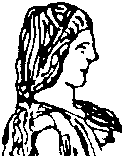 ΣΧΟΛΗ ΕΠΙΣΤΗΜΩΝ ΤΡΟΦΙΜΩΝ ΚΑΙ ΔΙΑΤΡΟΦΗΣΤΜΗΜΑ ΕΠΙΣΤΗΜΗΣ ΤΡΟΦΙΜΩΝ ΚΑΙ ΔΙΑΤΡΟΦΗΣ ΤΟΥ ΑΝΘΡΩΠΟΥΓΡΑΜΜΑΤΕΙΑ                                                                  Πληροφορίες: Θέλξη Χατζηαντωνίου			Αθήνα, 29.09.2020Ταχ. Δ/νση: Ιερά Οδός 75, 118 55 Αθήνα		Αριθμ. Πρωτ. 913	Τηλ.: 2105294664e-mail: ett@aua.grΠΡΟΣ: Τα Μέλη της Συνέλευσης του Τμήματος Επιστήμης Τροφίμων και Διατροφής του ΑνθρώπουΑΝΑΚΗΡΥΞΗ ΥΠΟΨΗΦΙΩΝΟ Πρόεδρος του Τμήματος Επιστήμης Τροφίμων και Διατροφής του ΑνθρώπουΣε συνέχεια της 882/21.09.2020 Προκήρυξης Εκλογών για την ανάδειξη τριών (3) εκπροσώπων των μελών του Διδακτικού Ερευνητικού Προσωπικού Δ.Ε.Π. στην Κοσμητεία της Σχολής Επιστημών Τροφίμων και Διατροφής για το ακαδημαϊκό έτος 2020-2021Σε εφαρμογή των διατάξεων της Παραγράφου 1 του μόνου Άρθρου της με αριθ. 948/28.1.2020 (ΑΔΑ:ΩΒΙΡ46Ψ8Ζ6-9ΥΑ) (ΦΕΚ 800/12.3.2020, τ. Β’) Απόφασης του Πρύτανη με θέμα «Εφαρμογή του Άρθρου 18 Παρ. 2 του Ν. 4485/2017 (ΦΕΚ 114/ 4.8.2017 τ. Α ́), όπως ισχύει» καιΔεδομένων των αιτήσεων υποψηφιότητας που υποβλήθηκαν εμπρόθεσμα από μέλη Δ.Ε.Π. του Τμήματος Επιστήμης Τροφίμων και Διατροφής του ΑνθρώπουΑ Ν Α Κ Η Ρ Υ Σ Σ Ε ΙΤους κ.κ. ΜΑΛΛΟΥΧΟ ΑΘΑΝΑΣΙΟ του Μιχαήλ και της Χαρίκλειας, Επίκουρο Καθηγητή και ΜΑΣΟΥΡΑ ΘΕΟΦΥΛΑΚΤΟ του Γεωργίου και της Μαρίας, Αναπληρωτή Καθηγητή, ΥΠΟΨΗΦΙΟΥΣ στο πλαίσιο των εκλογών ανάδειξης  τριών (3) εκπροσώπων των μελών του Διδακτικού Ερευνητικού Προσωπικού Δ.Ε.Π. στην Κοσμητεία της Σχολής Επιστημών Τροφίμων και Διατροφής για το ακαδημαϊκό έτος 2020-2021, καθώς πληρούν τις προβλεπόμενες από την κείμενη νομοθεσία προϋποθέσεις.Ο ΠΡΟΕΔΡΟΣΕΛΕΥΘΕΡΙΟΣ ΔΡΟΣΙΝΟΣΚΟΙΝΟΠΟΙΗΣΗΠρύτανη του ΙδρύματοςΑντιπρυτάνεις του ΙδρύματοςΚοσμήτορα της Σχολής Ε.Τ.Δ.Τμήμα Α’ Προσωπικού (Διεύθυνσης Διοικητικού)Τμήμα Δικτύων ΔιαδικτύουΣύλλογο Μελών Δ.Ε.Π. Γ.Π.Α.